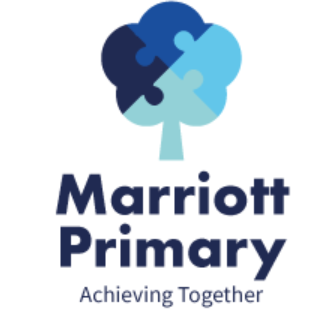 Year 5 Curriculum Newsletter – Summer 1 Maths In Maths, we will be looking at fractions and decimals. We will be subtracting fractions with different denominators and multiplying a fraction by a whole number. We will then look at decimals where we will be converting fractions to decimals, ordering decimals and adding and subtracting decimals up to 2 decimal places.EnglishDuring this term, we will be reading a range of stories about space. We will be looking at writing narratives, diary entries, newspaper reports and explanations. We will continue to broaden our vocabulary and use this in a range of different sentence types. We will be using a range of punctuation which will include brackets and dashes.Science In Science, we will be finding out about space. We will be finding out about the planets and looking at why we have day and night. We will be writing our own explanations to show what we have learnt.ArtHistoryWe will be learning about Baghdad in 900AD. We will compare it to Britain at the same time and look at a range of sources of information to help us to make decisions.PEWe will be looking at Gymnastics and Orienteering. We will then continue with Cricket. We will be working with a cricket coach to help us to improve our skills.PHSEPersonal Safety. We will be learning all about how to keep ourselves safe online as well as in the community. We will look at how other peoples actions can effect us.REMusicWe will be looking at notation and how we can plan different instruments.Important InformationPE is on Monday and Wednesday. Your child may come to school in their PE kit. It is important your child reads 3 times a week and their reading log must be signed and brought to school on a Friday. Homework will be handed out every Friday. Please complete the homework each week and upload a picture to dojo. Angelou class will have their forest school sessions on a Tuesday and Woodson class on a Friday.